Что необходимо сделать, если Вы обнаружили в интернете противоправный контент?В современном мире интернет является огромным ресурсом информации, развлечений и общения. Однако, помимо безграничных возможностей для позитивного взаимодействия, он также может содержать контент, который является незаконным или вредоносным. Обнаружение такого контента может стать неприятной неожиданностью.Признаки противоправного контента:оскорбления людей, «общественной нравственности», проявление неуважения к обществу, государству, его символам и Конституции, а также к власти;ложные сообщения о терроризме, его оправдание и любая другая недостоверная общественно значимая информация, которая может нанести вред нормальной жизни людей;предложения воспользоваться финансовыми услугами организаций, у которых нет на то лицензии;призывы к массовым беспорядкам и к участию в несогласованных публичных мероприятиях;информация от признанных нежелательными или запрещенных в России организаций;предложения купить поддельные документы;клевета.У каждого пользователя интернета есть возможность способствовать более безопасной онлайн-среде, проинформировав Федеральную службу по надзору в сфере связи, информационных технологий и массовых коммуникаций о ресурсе, распространяющем запрещенную информацию.Как сообщить о противоправном контенте?Зайти на официальный сайт Роскомнадзора (https://eais.rkn.gov.ru/feedback/) в раздел «Приём сообщений».Заполнить форму заявки в электронном виде.В строке «Указатель страницы сайта в сети «Интернет» добавить ссылку, содержащую, по Вашему мнению, запрещённую информацию.В подразделе «Заявитель» имеется возможность указать личные данные и адрес электронной почты для получения уведомления о рассмотрении обращения.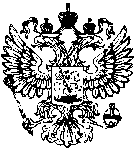 